Орган вкуса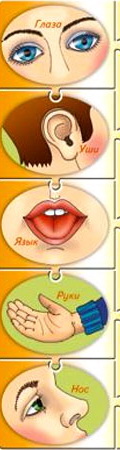 Орган зренияОрган слухаОрган осязанияОрган обоняния